Annex 1
Recommendation proposed for deletion: ITU-T I.373Recommendation ITU-T I.373 “Network capabilities to support universal personal telecommunication (UPT)”Approval date:	March 1993Scope: This Recommendation identifies the functional requirements and network architectures, and specifies the network capabilities to support universal personal telecommunication (UPT), specifically for the provision of a wide range of services to the UPT users in a multi-network communication environment.This Recommendation should be read in conjunction with the following draft Recommendations:a) I.114 (Vocabulary for UPT);b) I.312 (Principles of intelligent network architecture);c) I.328 (Service plane architecture / IN);d) I.329 (Global functional plane architecture / IN);e) F.850 (Principles of universal personal telecommunication / UPT);f) E.168 (Application of E.164 numbering plan for UPT).Reasons for the deletion of the above-mentioned Recommendation:At the time this Recommendation was approved, the concept of UPT utilized specific technology and service concepts. Since 1993, the technology has evolved and the services specified in a family of UPT Recommendations are no longer offered. A such, this Recommendation became obsolete. With this rationale, SG13 has advised the TSB Director to initiate the deletion of Recommendation ITU-T I.373._______________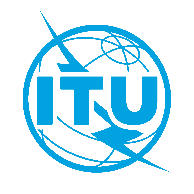 International telecommunication unionTelecommunication Standardization BureauInternational telecommunication unionTelecommunication Standardization BureauGeneva, 29 July 2022Geneva, 29 July 2022Ref:TSB Circular 32SG13/TKTSB Circular 32SG13/TKTo:-	Administrations of Member States of the UnionCopy to:-	ITU-T Sector Members;-	Associates of ITU-T Study Group 13; -	ITU Academia;-	The Chairman and Vice-Chairmen of ITU-T Study Group 13;-	The Director of the Telecommunication Development Bureau;-	The Director of the Radiocommunication BureauTo:-	Administrations of Member States of the UnionCopy to:-	ITU-T Sector Members;-	Associates of ITU-T Study Group 13; -	ITU Academia;-	The Chairman and Vice-Chairmen of ITU-T Study Group 13;-	The Director of the Telecommunication Development Bureau;-	The Director of the Radiocommunication BureauTel:+41 22 730 5126+41 22 730 5126To:-	Administrations of Member States of the UnionCopy to:-	ITU-T Sector Members;-	Associates of ITU-T Study Group 13; -	ITU Academia;-	The Chairman and Vice-Chairmen of ITU-T Study Group 13;-	The Director of the Telecommunication Development Bureau;-	The Director of the Radiocommunication BureauTo:-	Administrations of Member States of the UnionCopy to:-	ITU-T Sector Members;-	Associates of ITU-T Study Group 13; -	ITU Academia;-	The Chairman and Vice-Chairmen of ITU-T Study Group 13;-	The Director of the Telecommunication Development Bureau;-	The Director of the Radiocommunication BureauFax:E-mail:+41 22 730 5853tsbsg13@itu.int+41 22 730 5853tsbsg13@itu.intTo:-	Administrations of Member States of the UnionCopy to:-	ITU-T Sector Members;-	Associates of ITU-T Study Group 13; -	ITU Academia;-	The Chairman and Vice-Chairmen of ITU-T Study Group 13;-	The Director of the Telecommunication Development Bureau;-	The Director of the Radiocommunication BureauTo:-	Administrations of Member States of the UnionCopy to:-	ITU-T Sector Members;-	Associates of ITU-T Study Group 13; -	ITU Academia;-	The Chairman and Vice-Chairmen of ITU-T Study Group 13;-	The Director of the Telecommunication Development Bureau;-	The Director of the Radiocommunication BureauSubject:Proposed deletion of Recommendation ITU-T I.373 at its meeting from 4 to 15 July 2022Proposed deletion of Recommendation ITU-T I.373 at its meeting from 4 to 15 July 2022Proposed deletion of Recommendation ITU-T I.373 at its meeting from 4 to 15 July 2022Proposed deletion of Recommendation ITU-T I.373 at its meeting from 4 to 15 July 2022Dear Sir/Madam,1	At the request of the Chairman of Study Group 13 (Future networks and emerging network technologies), I have the honour to inform you that this study group, in its meeting from 4 to 15 July 2022, agreed to initiate the deletion of the above mentioned ITU-T Recommendation, in accordance with the provisions of Resolution 1, Section 9, § 9.8.2, of WTSA (Rev. Geneva, 2022). There was no opposition to this advice from the Member States or Sector Members who participated in the meeting.2	Annex 1 gives information about this agreement, including an explanatory summary about the reasons for the deletion.3	Having regard to the provisions of Resolution 1, Section 9, I should be grateful if you would inform me by 2400 hours UTC on 29 October 2022 whether your Administration/organization approves or rejects this deletion.	Should any Member States or Sector Members be of the opinion that deletion should not be accepted, they should advise their reasons for disapproving and the matter would be referred back to the study group.4	After the above-mentioned deadline, 29 October 2022, the Director of TSB will notify, in a Circular, the result of the consultation. This information will also be published in the ITU Operational Bulletin.Yours faithfully,Chaesub Lee
Director of the Telecommunication
Standardization Bureau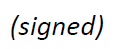 Annex: 1Dear Sir/Madam,1	At the request of the Chairman of Study Group 13 (Future networks and emerging network technologies), I have the honour to inform you that this study group, in its meeting from 4 to 15 July 2022, agreed to initiate the deletion of the above mentioned ITU-T Recommendation, in accordance with the provisions of Resolution 1, Section 9, § 9.8.2, of WTSA (Rev. Geneva, 2022). There was no opposition to this advice from the Member States or Sector Members who participated in the meeting.2	Annex 1 gives information about this agreement, including an explanatory summary about the reasons for the deletion.3	Having regard to the provisions of Resolution 1, Section 9, I should be grateful if you would inform me by 2400 hours UTC on 29 October 2022 whether your Administration/organization approves or rejects this deletion.	Should any Member States or Sector Members be of the opinion that deletion should not be accepted, they should advise their reasons for disapproving and the matter would be referred back to the study group.4	After the above-mentioned deadline, 29 October 2022, the Director of TSB will notify, in a Circular, the result of the consultation. This information will also be published in the ITU Operational Bulletin.Yours faithfully,Chaesub Lee
Director of the Telecommunication
Standardization BureauAnnex: 1Dear Sir/Madam,1	At the request of the Chairman of Study Group 13 (Future networks and emerging network technologies), I have the honour to inform you that this study group, in its meeting from 4 to 15 July 2022, agreed to initiate the deletion of the above mentioned ITU-T Recommendation, in accordance with the provisions of Resolution 1, Section 9, § 9.8.2, of WTSA (Rev. Geneva, 2022). There was no opposition to this advice from the Member States or Sector Members who participated in the meeting.2	Annex 1 gives information about this agreement, including an explanatory summary about the reasons for the deletion.3	Having regard to the provisions of Resolution 1, Section 9, I should be grateful if you would inform me by 2400 hours UTC on 29 October 2022 whether your Administration/organization approves or rejects this deletion.	Should any Member States or Sector Members be of the opinion that deletion should not be accepted, they should advise their reasons for disapproving and the matter would be referred back to the study group.4	After the above-mentioned deadline, 29 October 2022, the Director of TSB will notify, in a Circular, the result of the consultation. This information will also be published in the ITU Operational Bulletin.Yours faithfully,Chaesub Lee
Director of the Telecommunication
Standardization BureauAnnex: 1Dear Sir/Madam,1	At the request of the Chairman of Study Group 13 (Future networks and emerging network technologies), I have the honour to inform you that this study group, in its meeting from 4 to 15 July 2022, agreed to initiate the deletion of the above mentioned ITU-T Recommendation, in accordance with the provisions of Resolution 1, Section 9, § 9.8.2, of WTSA (Rev. Geneva, 2022). There was no opposition to this advice from the Member States or Sector Members who participated in the meeting.2	Annex 1 gives information about this agreement, including an explanatory summary about the reasons for the deletion.3	Having regard to the provisions of Resolution 1, Section 9, I should be grateful if you would inform me by 2400 hours UTC on 29 October 2022 whether your Administration/organization approves or rejects this deletion.	Should any Member States or Sector Members be of the opinion that deletion should not be accepted, they should advise their reasons for disapproving and the matter would be referred back to the study group.4	After the above-mentioned deadline, 29 October 2022, the Director of TSB will notify, in a Circular, the result of the consultation. This information will also be published in the ITU Operational Bulletin.Yours faithfully,Chaesub Lee
Director of the Telecommunication
Standardization BureauAnnex: 1Dear Sir/Madam,1	At the request of the Chairman of Study Group 13 (Future networks and emerging network technologies), I have the honour to inform you that this study group, in its meeting from 4 to 15 July 2022, agreed to initiate the deletion of the above mentioned ITU-T Recommendation, in accordance with the provisions of Resolution 1, Section 9, § 9.8.2, of WTSA (Rev. Geneva, 2022). There was no opposition to this advice from the Member States or Sector Members who participated in the meeting.2	Annex 1 gives information about this agreement, including an explanatory summary about the reasons for the deletion.3	Having regard to the provisions of Resolution 1, Section 9, I should be grateful if you would inform me by 2400 hours UTC on 29 October 2022 whether your Administration/organization approves or rejects this deletion.	Should any Member States or Sector Members be of the opinion that deletion should not be accepted, they should advise their reasons for disapproving and the matter would be referred back to the study group.4	After the above-mentioned deadline, 29 October 2022, the Director of TSB will notify, in a Circular, the result of the consultation. This information will also be published in the ITU Operational Bulletin.Yours faithfully,Chaesub Lee
Director of the Telecommunication
Standardization BureauAnnex: 1